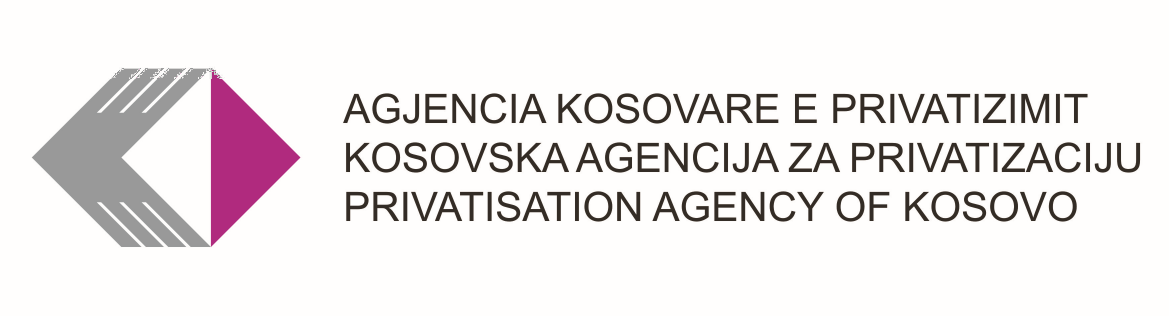 NJOFTIM PËR KANDIDATËT E SUKSESSHËMPas përfundimit të procedurës së rekrutimit Agjencia Kosovare e Privatizimit (AKP) bënë njoftimin për kandidatet e suksesshëm të rekomanduar për emërim nga Komisioni Përzgjedhës i Shërbimit Civil (KPSHC) të AKP-së dhe të miratuar nga Drejtori Menaxhues, për pozitën OSH/Vozitës për nevojat e Arkivit:Ofrues i Shërbimeve – Vozitës për nevojat e Arkivit Emri dhe Mbiemri i kandidateve të suksesshëm:                      Totali i Pikëve të fituara:            1. Fadil Pireva                                                                                         81Me respekt,Autoriteti i Likuidimit	30 Maj, 2023